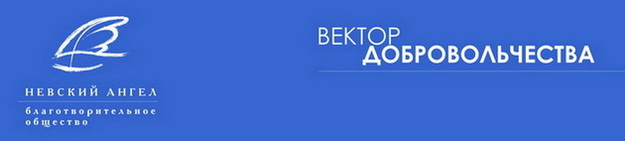 БЛАГОТВОРИТЕЛЬНАЯ  ПРОГРАММА«Вектор добровольчества – старшее поколение»СПЕЦИАЛИСТЫ/авторы информационных, методических, аналитических материалов программы, разработчики материалов курсов обучения,контента созданного сайта/Лукьянов Владимир Альфредович – президент СПб ОО «Благотворительное общество «Невский Ангел», руководитель Санкт-Петербургского Центра поддержки добровольческих инициатив СПб ГКУ «Центр международных гуманитарных связей», специалист по социальной работе, консультант по вопросам благотворительной и добровольческой деятельности, руководитель межрегиональной программы «Вектор добровольчества – старшее поколение».Михайлова Светлана Ростиславовна -  исп. директор СПб ОО «Благотворительное общество «Невский Ангел», специалист Санкт-Петербургского Центра поддержки добровольческих инициатив СПб ГУ «Центр международных гуманитарных связей», специалист по социальной работе, методист, куратор курса.Антонов Александр Сергеевич – специальный психолог, социальный педагог, тренер-консультант по вопросам добровольчества и работе с людьми, имеющими инвалидность, координатор программы «Вектор добровольчества» СПб ОО «Благотворительное общество «Невский Ангел», специалист по работе с добровольцами  Санкт-Петербургского Центра поддержки добровольческих инициатив СПб ГУ «Центр международных гуманитарных связей», куратор курса.Галченко Юлия  Анатольевна – гл. бухгалтер СПб ОО «Благотворительное общество «Невский Ангел», генеральный директор консалтинговой компании ООО «Профит».Григорьева Ирина Андреевна - доктор социологических наук, профессор кафедры теории и практики социальной работы факультета социологии Санкт-Петербургского государственного университета.Коваленко Татьяна Николаевна - кандидат социологических наук, доцент кафедры теории и технологии социальной работы Санкт-Петербургского государственного института психологии и социальной работы, Санкт-Петербург.Дружинин Станислав Сергеевич – врач гериатр медико-социального отделения Санкт-Петербургского государственного бюджетного учреждения здравоохранения «Городской гериатрический медико-социальный центр», врач - психиатр, врач функциональной диагностики.Чесноков Алексей Александрович – заместитель главного врача Санкт-Петербургского государственного бюджетного учреждения здравоохранения «Городской гериатрический медико-социальный центр», врач высшей квалификационной категории. Финагентова Надежда Викторовна - кандидат психологических наук, медицинский психолог  СПБ ГБУЗ «Городской гериатрический медико-социальный центр».  Баранюк Татьяна Валерьевна - заведующая городским организационно-методическим отделом по гериатрии Комитета по здравоохранению Санкт-Петербурга, врач высшей категории, Санкт-Петербургское государственное бюджетное учреждение здравоохранения «Городской гериатрический медико-социальный центр».Здравомыслова Елена Андреевна – кандидат социологических наук, профессор факультета ПНИС Европейского университета в Санкт-Петербурге, содиректор программы «Гендерные исследования».Ялышева Марина Юрьевна – исполнительный директор Некоммерческого партнерства «Институт обучения через опыт», менеджер Санкт-Петербургской Школы Социального Проектирования, руководитель проекта «Университет пожилых «Серебряный возраст».Зленко Андрей Николаевич - директор центра социального проектирования и предпринимательства Университета ИТМО, Санкт- Петербург, руководитель проекта межвузовского конкурса социальных проектов "Ты нужен людям!".Купоросов Юрий Игоревич - аспирант, менеджер центра социального проектирования и предпринимательства Университета ИТМО, Санкт- Петербург, координатор деятельности вузов в рамках программы "Вектор добровольчества - старшее поколение".Солдатова Светлана Александровна – бизнес тренер, консультант, коуч, Симферополь.Анна Борисовна Звоненко - старший преподаватель кафедры тифлопедагогики Российского педагогического университета имени А. И. Герцена.Волков Алексей Михайлович - доцент кафедры сурдопедагогики факультета коррекционной педагогики  РГПУ имени А.И. Герцена, кандидат педагогических наук.Финагентов Анатолий Вячеславович - к.т.н., исполнительный директор АНО «Северо-Западный институт гериатрии и социально-медицинского проектирования», председатель попечительского Совета при СПб ГБУЗ «Санкт-Петербургский городской гериатрический медико-социальный центр». Божко Наталия Михайловна - кандидат психологических наук, Европейский Университет в Санкт-Петербурге.Низомутдинов Борис Абдуллохонович - инженер кафедры УГИС Университета ИТМО, Аналитик Центра технологий электронного правительства; разработчик сайтов для старшего поколения (u3a.ifmo.ru, vsegoda.ru); руководитель веб-студии «Greenice-tm»; специалист по разработке интерфейсов и юзабилити-тестированию.Майорова Елизавета Юрьевна –  кандидат политических наук, специалист по соц. работе; руководитель проекта «Все года» (vsegoda.ru), созданного на базе Университета ИТМО в ходе реализации программы Благотворительного общества «Невский Ангел» «Вектор добровольчества – старшее поколение»; старший преподаватель кафедры "Менеджмент" Санкт-Петербургского филиала ФГОБУВПО "Финансовый университет при Правительстве Российской Федерации".Соловьева Екатерина Олеговна – кандидат социологических наук; доцент кафедры «Менеджмент» Санкт-Петербургского филиала ФГОБУВПО "Финансовый университет при Правительстве Российской Федерации"; специалист по  разработке методических рекомендаций по обучению людей старшего поколения, специалист по использованию интерактивных форм обучения в образовательном процессе с акцентом на развитие творческих способностей. Сантош Кукреджа - старший преподаватель, директорРегиональной культурно-просветительской общественной организации «Санкт-Петербургский Центр Брахма Кумарис», руководитель просветительской программы для людей старшего поколения  «Век живи – век учись»._____________________________